PERBEDAAN HASIL BELAJAR FISIKA SISWA DENGAN MODEL PEMBELAJARAN THINK  PAIR SHARE, NUMBERED HEAD TOGETHER, DAN GABUNGAN KEDUANYASkripsiiniDiajukanuntukMelengkapiTugas-tugasdanMemenuhiSyarat-syaratuntuk Mencapai GelarSarjanaPendidikanpadaJurusanPendidikanMatematikadanIlmuPengetahuanAlamProgramStudiPendidikanFisikaOlehAFRIDAYANTINPM :121124057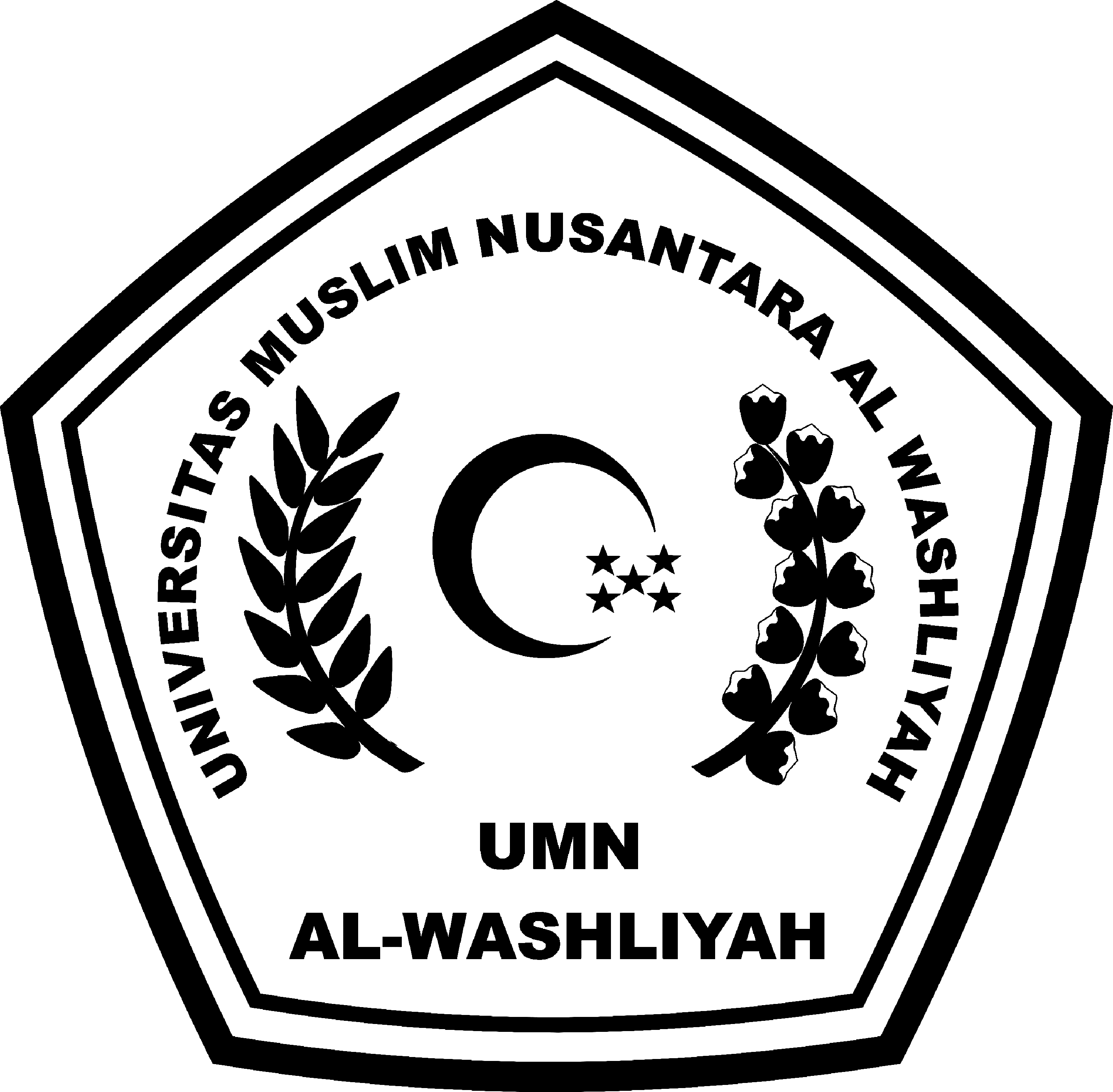 FAKULTAS KEGURUAN DAN ILMU PENDIDIKANUNIVERSITAS MUSLIM NUSANTARAAL-WASHLIYAHMEDAN2016FAKULTAS KEGURUAN DAN ILMU PENDIDIKAN
UNIVERSITAS MUSLIM NUSANTARAAL-WASHLIYAH	TANDA PERSETUJUANNama	:   AFRIDAYANTINPM 	:   121124057Jurusan	:   PendidikanMatematikadanIlmuPengetahuanAlamProgram Studi	:   PendidikanFisikaJenjang Pendidikan	:   Strata Satu (S-1)Judul 		:   Perbedaan hasil belajar fisika siswa dengan model pembelajaran Think Pair Share, Numbered Head Together, dan gabungan keduanya.Pembimbing I,					Pembimbing II,Dr. Hj. Rita Destini, M.Pd				Drs. M. Gade, M.SiDiuji Pada Tanggal	:Judisium		:Ketua	SekretarisDrs. H. Kondar Siregar, MA		Drs. Mhd.Ayyub Lubis,M.Pd,Ph.DPERBEDAAN HASIL BELAJAR FISIKA SISWA DENGAN MODEL PEMBELAJARAN THINK  PAIR SHARE, NUMBERED HEAD TOGETHER, DAN GABUNGAN KEDUANYASKRIPSIOlehAFRIDAYANTINPM 121124057FAKULTAS KEGURUAN DAN ILMU PENDIDIKANUNIVERSITAS MUSLIM NUSANTARAAL-WASHLIYAHMEDAN2016